Antrag auf Zuwendung durch Soziale Stadt: AktionsfondsAdresse:	Quartiersmanagement Brandenburgisches Viertel 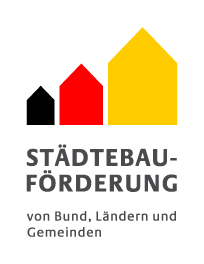 Bürgerzentrum I Kontaktbüro „Soziale Stadt“					Schorfheidestraße 1316227 EberswaldeMail:		QM-BrandenburgischesViertel@hotmail.deTel.: 		03334_818245Eingangsdatum:_______________________________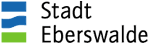 (Nicht vom Antragssteller auszufüllen)Antragsnummer:_______________________________(Nicht vom Antragssteller auszufüllen)Antragsteller/in I BankverbindungAntragsteller/in I BankverbindungAntragsteller/in I BankverbindungAntragsteller/in I BankverbindungAntragsteller/in I BankverbindungName:Straße:Postleitzahl: Ort:Ansprechpartner:Telefon: Fax:Kontoinhaber:IBAN: BIC:Kreditinstitut:FördermaßnahmeFördermaßnahmeFördermaßnahmeFördermaßnahmeFördermaßnahmeFördermaßnahmeFördermaßnahmeFördermaßnahmeTitel des Projektes:Titel des Projektes:Höhe der beantragten Zuwendung (max.250€):Höhe der beantragten Zuwendung (max.250€):Höhe der beantragten Zuwendung (max.250€):Höhe der beantragten Zuwendung (max.250€):Höhe der beantragten Zuwendung (max.250€):Höhe der beantragten Zuwendung (max.250€):€Projektbeschreibung:[Zielgruppe, Inhalt, Durchführungszeitraum, Ort, Durchführende, Kooperationspartner, Beteiligte]Projektbeschreibung:[Zielgruppe, Inhalt, Durchführungszeitraum, Ort, Durchführende, Kooperationspartner, Beteiligte]Verwendung des Zuschusses für:Kostenaufstellung I Finanzierungsplan des GesamtprojektesKostenaufstellung I Finanzierungsplan des GesamtprojektesKostenaufstellung I Finanzierungsplan des GesamtprojektesKostenaufstellung I Finanzierungsplan des GesamtprojektesKostenaufstellung I Finanzierungsplan des Gesamtprojektes Gesamtkosten:€geplante Einnahmen:€Zuwendung Dritter:€Beantragte Zuwendung Soziale Stadt:€EigentümererklärungEigentümererklärungEigentümererklärungEigentümererklärungEigentümererklärung  Antragssteller  Nicht der Antragssteller sondern: Name:Adresse:Hinweise und ErläuterungenHinweise und ErläuterungenHinweise und ErläuterungenHinweise und ErläuterungenHinweise und ErläuterungenAntrag und Bewilligung erfolgen auf Grundlage der aktuellen Förderrichtlinie. Es besteht kein Rechtsanspruch auf Förderung. Ist für die Maßnahme eine behördliche Genehmigung erforderlich, so ist diese Voraussetzung für die Förderung.Antrag und Bewilligung erfolgen auf Grundlage der aktuellen Förderrichtlinie. Es besteht kein Rechtsanspruch auf Förderung. Ist für die Maßnahme eine behördliche Genehmigung erforderlich, so ist diese Voraussetzung für die Förderung.Antrag und Bewilligung erfolgen auf Grundlage der aktuellen Förderrichtlinie. Es besteht kein Rechtsanspruch auf Förderung. Ist für die Maßnahme eine behördliche Genehmigung erforderlich, so ist diese Voraussetzung für die Förderung.Antrag und Bewilligung erfolgen auf Grundlage der aktuellen Förderrichtlinie. Es besteht kein Rechtsanspruch auf Förderung. Ist für die Maßnahme eine behördliche Genehmigung erforderlich, so ist diese Voraussetzung für die Förderung.Antrag und Bewilligung erfolgen auf Grundlage der aktuellen Förderrichtlinie. Es besteht kein Rechtsanspruch auf Förderung. Ist für die Maßnahme eine behördliche Genehmigung erforderlich, so ist diese Voraussetzung für die Förderung.Erklärung des AntragstellersErklärung des AntragstellersErklärung des AntragstellersErklärung des AntragstellersErklärung des AntragstellersIch erkläre, dass mit den Maßnahmen noch nicht begonnen wurde und auch nicht vor dem Erhalt des Bewilligungsbescheides begonnen wird, wenn keine schriftliche Genehmigung zum vorzeitigen Beginn durch den Gebietsbeauftragten der Stadt Eberswalde erteilt wurde.Ich versichere ausdrücklich, dass die Angaben in diesem Antrag (einschließlich Antragsunterlagen) nach bestem Wissen wahrheitsgemäß und vollständig sind.________________________________                        ____________________________________Ort I Datum                                                                      Unterschrift des AntragstellersIch erkläre, dass mit den Maßnahmen noch nicht begonnen wurde und auch nicht vor dem Erhalt des Bewilligungsbescheides begonnen wird, wenn keine schriftliche Genehmigung zum vorzeitigen Beginn durch den Gebietsbeauftragten der Stadt Eberswalde erteilt wurde.Ich versichere ausdrücklich, dass die Angaben in diesem Antrag (einschließlich Antragsunterlagen) nach bestem Wissen wahrheitsgemäß und vollständig sind.________________________________                        ____________________________________Ort I Datum                                                                      Unterschrift des AntragstellersIch erkläre, dass mit den Maßnahmen noch nicht begonnen wurde und auch nicht vor dem Erhalt des Bewilligungsbescheides begonnen wird, wenn keine schriftliche Genehmigung zum vorzeitigen Beginn durch den Gebietsbeauftragten der Stadt Eberswalde erteilt wurde.Ich versichere ausdrücklich, dass die Angaben in diesem Antrag (einschließlich Antragsunterlagen) nach bestem Wissen wahrheitsgemäß und vollständig sind.________________________________                        ____________________________________Ort I Datum                                                                      Unterschrift des AntragstellersIch erkläre, dass mit den Maßnahmen noch nicht begonnen wurde und auch nicht vor dem Erhalt des Bewilligungsbescheides begonnen wird, wenn keine schriftliche Genehmigung zum vorzeitigen Beginn durch den Gebietsbeauftragten der Stadt Eberswalde erteilt wurde.Ich versichere ausdrücklich, dass die Angaben in diesem Antrag (einschließlich Antragsunterlagen) nach bestem Wissen wahrheitsgemäß und vollständig sind.________________________________                        ____________________________________Ort I Datum                                                                      Unterschrift des AntragstellersIch erkläre, dass mit den Maßnahmen noch nicht begonnen wurde und auch nicht vor dem Erhalt des Bewilligungsbescheides begonnen wird, wenn keine schriftliche Genehmigung zum vorzeitigen Beginn durch den Gebietsbeauftragten der Stadt Eberswalde erteilt wurde.Ich versichere ausdrücklich, dass die Angaben in diesem Antrag (einschließlich Antragsunterlagen) nach bestem Wissen wahrheitsgemäß und vollständig sind.________________________________                        ____________________________________Ort I Datum                                                                      Unterschrift des Antragstellers